«Ребенок-родители –художники».Мы предлагаем участникам нарисовать.Цель: Формирование интереса Задачи:Познакомить детей с творчеством Учить замечать выразительные средства,  используемые художником в рисунках: сказочность, декоративность, изображение движения, позы животных.Развивать интерес творческие способности детей.Воспитывать эстетический вкус, интерес к искусству. Предполагаемые результаты: У детей повысится интерес к творчеству художников – иллюстраторов, сформируется первоначальное представление о средствах выразительности. Родители научатся творчески подходить к  формированию у детей интереса.  Для педагогов будут интересны новые виды художника: диафильмы – презентации и видеофильмы, озвученные детьми.  Повыситься мой профессиональный уровень.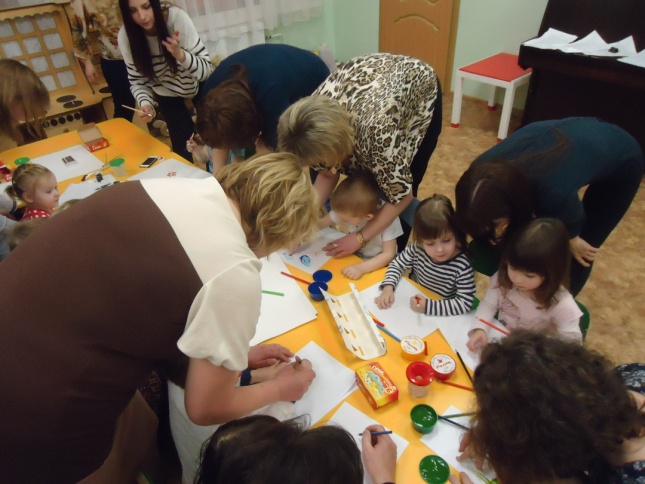 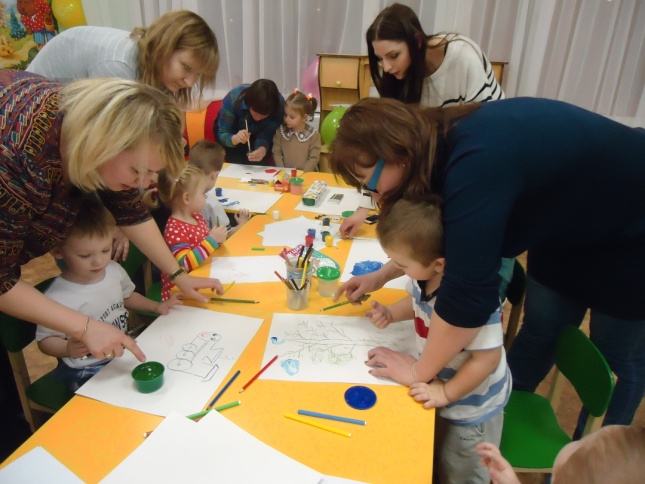 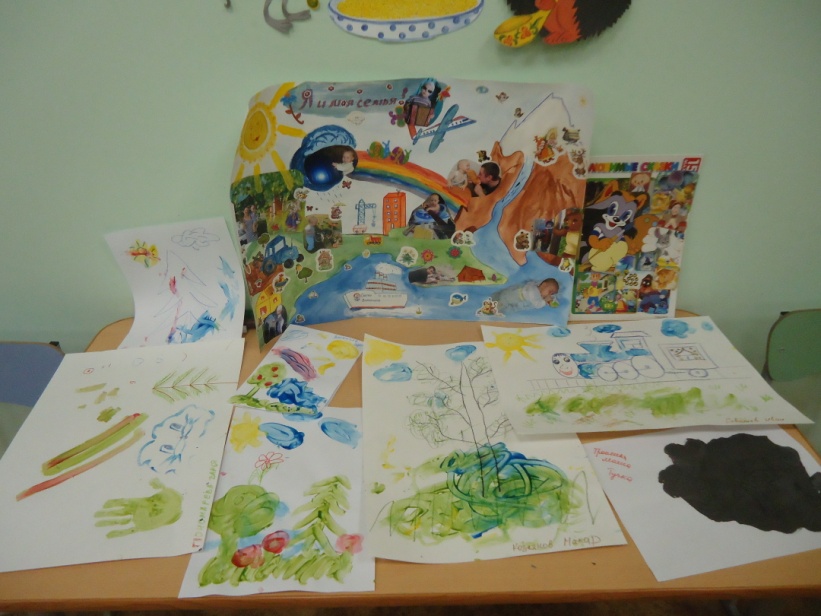 Какие замечательные работы!